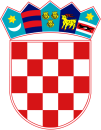             REPUBLIKA HRVATSKAMINISTARSTVO MORA, PROMETA                I INFRASTRUKTUREOPIS POSLOVA I PODACI O PLAĆI RADNOG MJESTAOGLAS OBJAVLJEN    NA WEB STRANICI MINISTARSTVA UPRAVE, MINISTARSTVA MORA PROMETA I INFRASTRUKTURE TE PUTEM HRVATSKOG ZAVODA ZA ZAPOŠLJAVANJE  28. SVIBNJA 2018. GODINEOPIS POSLOVA RADOG MJESTA UPRAVA KOPNENOG PROMETA I INSPEKCIJESektor željezničkog i intermodalnog prometaSlužba za intermodalni prometOdjel za integrirani prijevoz putnikaviši stručni savjetnik – 1 izvršitelj/ica na određeno vrijeme radi zamjene duže vrijeme odsutne službeniceStručni uvjeti:završen diplomski sveučilišni studij ili specijalistički diplomski stručni studij pravne, prometne ili ekonomske struke,najmanje četiri godine radnog iskustva na odgovarajućim poslovima,aktivno korištenje engleskog ili njemačkog jezika u govoru i pismu,poznavanje rada na osobnom računalu,položen državni stručni ispit.Poslovi i zadaciobavlja stručno-tehničke poslove koji se odnose na područje integriranog javnog prijevoza putnika,sudjeluje u izradi nacrta prijedloga zakona i drugih propisa iz područja integriranog javnog prijevoza putnika,sudjeluje u izradi nacrta podzakonskih akata za djelatnost integriranog javnog prijevoza putnika,sudjeluje u izradi nacrta prijedloga međudržavnih sporazuma koji se odnose na integrirani javni prijevoz putnika,izrađuje podloge za predlaganje razvoja integriranog javnog prijevoza putnika,obavlja poslove na pripremi podloga za utvrđivanju naknade troškova integriranog javnog prijevoza putnika,izrađuje ugovora o javnim uslugama u integriranom javnom prijevozu putnika, prati i analizira stanje, poslovanje i razvoj gospodarskih subjekata koji obavljaju integrirani prijevoz putnik,priprema prijedlog mjera i rješenja za razvitak i poboljšanje rada u integriranom javnom prijevozu putnika,sudjeluje u izradi odgovarajućih objašnjenja pravnim osobama i građanstvu,prati stanje u određenim upravnim područjima,prati razvoj međunarodnih i europskih normi i Europske unije zakonodavstva,sudjeluje u organizaciji i koordinaciji aktivnosti u vezi implementiranja direktiva Europske unije, hrvatskih normi i drugih dokumenata Europske unije u zakonodavni sustav Republike Hrvatske,obavlja i druge poslove iz djelokruga Odjela.Podaci o plaći radnog mjesta:Koeficijent složenosti poslova radnog mjesta utvrđen je temeljem Uredbe o nazivima radnih mjesta i koeficijentima složenosti poslova u državnoj službi (Narodne novine, 37/01, 38/01 – ispravak, 71/01, 89/01, 112/01, 7/02 – ispravak, 17/03, 197/03, 21/04, 25/04 – ispravak, 66/05, 131/05, 11/07, 47/07, 109/07, 58/08, 32/09, 140/09, 21/10, 38/10, 77/10, 113/10, 22/11, 142/11, 31/12, 49/12, 60/12, 78/12, 82/12, 100/12, 124/12, 140/12, 16/13, 25/13, 52/13, 96/13, 126/13, 2/14, 94/14, 140/14, 151/14, 76/15 I 100/15).